Lesson 9 (Zhaangswi): Animal Graph Kit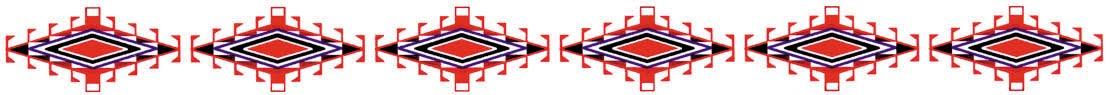 Lesson Objective:The child is able to use concepts and number operations while the parent understands that teaching math can be shown in everyday life.Medicine Wheel Wisdom:Many types of animals share the earth with people. There are animals that fly, swim, crawl, walk on two legs, or walk on four legs. We can use animals to introduce counting and numbers at home.Use the checklist below to help introduce the lesson to the family. These items are actions that we hope to support in our work with the family.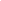 Family Outcomes (PICCOLO): Helps say number names and identifies number symbols with the child. Caregiver is aware that counting, sorting and simple addition can be found in everyday life Knows that the learning opportunities can be implemented often  Child Behavior Outcomes (LOLLIPOP): Says number names verbally and can point to the symbol Can sort and match Write the numerals of the said numberHome Visitor Lesson Overview:Materials Needed:Animal Graph KitTip-Sheet: “Math During Everyday Home Routines”Number Symbol Sheet Lesson:Sit beside the child and reintroduce the number symbols 1-10 using the graph.Point out the 4 animal categories on the graph and demonstrate how they relate to different categories.Encourage and assist the child to place an animal in a category. (No right or wrong answers).Encourage and assist the child to say the number names and identify number symbols as animals are placed on the graph.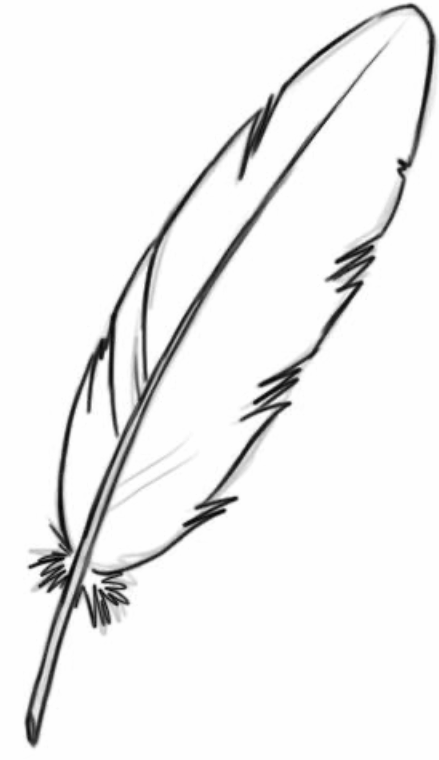 Support the child to identify and say number symbols if necessary!After demonstrating a few times transition to the parent into leading the activity and working with the child on graphing the remaining animals.Encourage parents to say number names and identify number symbols with the child as they graph.When parent and child are done placing pictures have child count the rows Verbally count objects (maybe not in order)Verbally counts to 10 OR Counts objects accurately using one number name for each object to 5Compare numbers of the finished graph:Child understands the concepts of one, two, or moreRecognizes and names the number of items in a small set up to 5 instantlyMakes sets of 6-10 objects and then describes the parts; identifies which has more, less, or same: counts all or counts on to find out how manyHave the child write or trace the number of animals at the end of each column, if possible. Lesson Wrap-Up:Leave Number Symbols Sheet Tip-Sheet: “Math During Everyday Home Routines”Explain Lesson 9 Activity 